 
Grave infezione (SARI) da COVID-19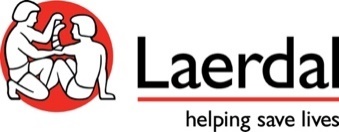 CampoTestoTitoloICP: grave infezione (SARI) da COVID-19SottotitoloIl trattamento delle vie respiratorie e Triage per l'ammissione Pubblicato a cura diLaerdal MedicalScheda generaleTipo di simulazioneBasata su simulatoreDurata della simulazione25 minutiDurata del debriefing30-40 minutiLivelloAvanzatoTipo di pazienteAdultoGruppi a cui è rivoltoPersonale sanitario di pronto soccorsoSommarioQuesto scenario presenta l'arrivo previsto di un maschio di 71 anni di età con sospetta COVID-19. Il paziente chiamato il numero dell’emergenza, con febbre alta, tosse, dolori al petto e difficoltà respiratoria. 9 giorni fa, si è incontrato con il figlio che ora è risultato positivo al 2019-nCoV. Il paziente ha il diabete 2 e una malattia epatica cronica.I partecipanti sono tenuti a preparare le attrezzature, indossare i PPE, valutare il paziente, somministrare ossigeno supplementare, ottenere un campione di sangue venoso, ordinare una lastra al letto del paziente, ed eseguire il triage per l'ammissione o all’Unità di Terapia Intensiva (UTI) o monitorato nell’Unità di Terapia Intensiva Respiratoria (UTIR), educare il paziente, comunicare in modo efficace con il team interprofessionale, intensificare le precauzioni standard per tutti i pazienti e rimuovere le attrezzature e i DPI in maniera sicura. Obiettivi formativiApplicare precauzioni standard in base alla diagnosi presuntaApplicare la routine di Controllo e Prevenzione delle Infezioni (IPC) Garantire che tutte le apparecchiature siano pronti e disponibiliRiconoscere rapidamente il paziente sospettoCollaborare e comunicare con l'infrastruttura IPC della struttura sanitariaDistinguere tra infezione respiratoria acuta grave e infezione respiratoria acutaEseguire una valutazione primaria di un paziente con infezione respiratoria acuta grave (SARI)Iniziare immediatamente il trattamento del distress respiratorio Allertare il coordinatore IPC dell’ospedale del sospetto COVID-19Verbalizzare l’aumento del livello di precauzioni standard per il coniuge e l’accettazioneOttenere campioni e diagnosi adeguati per SARI secondo le procedure di sicurezzaEseguire il triage del paziente secondo i principi generali per pazienti con malattia respiratoria acuta grave (SARI)Educare il paziente sulle precauzioni standard personali e sul piano di curaCoordinare il trasferimento sicuro del paziente al reparto riceventeGestire le apparecchiature contaminate secondo proceduraRimuovere i DPI secondo proceduraInformazioni didatticheN / AApprofondimentiInfection prevention and control during health care whennovel coronavirus (nCoV) infection is suspected. Interim Guidance, World Health Organization 25 January 2020, WHO/2019-nCoV/IPC/v2020.2Immagine per lo scenarioin sospesoVideo per lo scenarioN / APerché usare questo scenario?Questo scenario è rivolto agli interventi fondamentali per la preparazione, l’identificazione, il trattamento e lo smistamento del paziente con malattia cronica e infezione respiratoria acuta grave (SARI) dovuta alla malattia COVID-19. Lo scenario è stato progettato per formare e testare il personale sanitario che lavora in pronto soccorso nell’esecuzione delle precauzioni standard e nella prevenzione e controllo delle infezioni (IPC) secondo le linee guida ad interim del WHO, 25 gennaio 2020, sul IPC da virus 2019-nCoV.Scheda di preparazioneLuogoPronto SoccorsoPartecipanti2-4 operatori sanitari1 osservatore1 assistente allo scenario che agisce come personale interprofessionale:1 volta spinge la barella con il simulatore nella sala visite1 volta come assistente allo strumento portatile a raggi X1 volta per trasferire il paziente al reparto di destinazioneElenco dei dispositiviMateriale sanitarioDetergente per le mani a base alcolicaSfigmomanometroKit per il prelievo del sangueElettrodi per ECGKit per intubazione endotrachealeLinea per l’accesso EVMascherina respiratoria (maschera N95)Dispositivi per l’erogazione di ossigeno comprendenti cannula nasale, pallone rianimatore con reservoir e ventilatore per la ventilazione non invasiva. Sorgente di ossigenoRaccordi per accessi venosiKit per la raccolta di campioniSaturimetroDispositivi di precauzione standard per tutti i partecipanti, inclusi gli assistenti allo scenario che agiscono come primi soccorritori e assistenti della radiologia (camici monouso a maniche lunghe, occhiali protettivi o visiere e guanti non sterili)StetoscopioLinea di aspirazione e il tuboTermometroDispositivi universali di precauzioneSuggerimenti2 divise complete da soccorritoreCheck list IPC locale e procedureVestiti adatti ad un paziente di 55 anni BarellaMacchina a raggi X portatileFarmaciIpratropioAntibioticiSoluzione salinaSalbutamolo Preparazione e allestimentoVestire il ​​simulatore in abbigliamento e cappello adatti ad un uomo di 71 anni di etàPosizionare il simulatore giacente su un letto d'ospedaleApplicare delle goccioline d’acqua sulla fronte del simulatore per simularne la sudorazioneInformazioni ruoloIstruire l'assistente allo scenario di vestirsi con la divisa da soccorritore e di indossare la maschera e i guanti. L'assistente deve essere pronto a spingere la barella con il paziente nella sala visite 5 minuti prima dell’inizio della simulazione.Successivamente l’assistente allo scenario svolgerà il ruolo dell’assistente di radiologia, in piedi accanto alla macchina a raggi x portatile, con indossoi DPI necessari, pronto per entrare nella sala visite 2 minuti dopo che i partecipanti hanno richiesto una radiografia.Infine, l'assistente allo scenario agirà come portantino per trasferire il paziente al reparto di ammissione quando viene chiamato dai partecipanti della simulazione. Se lo si desidera, l'assistente può indossare solo una parte dei DPI, escludendo occhiali/visiera, per verificare se i partecipanti sono consapevoli dei dispositivi mancanti e del pericolo di contaminazione durante il trasporto del paziente.Immagine del pazienteN / ADispositivi per la simulazioneFamiglia SimMan 3G, SimMan ALS, ALS Simulator, Nursing Anne, Nursing Anne Simulator, Nursing Kelly, MegaCode Kelly Advanced, Resusci Anne SimulatorDispositivi di simulazioneLLEAP, SimPadModalità di simulazioneModalità automaticaDispositivi supplementari per la simulazioneMonitor paziente, saturimetroScheda simulazioneIntroduzione per i partecipantiOre 9:21, Pronto SoccorsoIl centralino del numero di emergenza riferisce di un paziente maschio, di 71 anni, con diabete e malattie renali croniche sta arrivando con mezzi propri (lo sta accompagnando la moglie). Il paziente riporta soffrire di febbre, tosse secca, dolori al petto e difficoltà respiratorie. Siete pregati di individuare un leader, indossare i DPI e a prepararsi a ricevere il paziente entro 5 minuti. Immagine del pazienteN / ADati del pazienteNome: Antonio DebuzziSesso: maschioEtà: 71 anniPeso: 83 kgAltezza: 175 cmAllergie: Non sono noteVaccinazioni: vaccino influenzale annualeParametri vitali inizialiParametri iniziali•	ECG: ritmo sinusale con extrasistoli occasionali (VES)•	Frequenza cardiaca (HR): 117 bpm•	Frequenza respiratoria (RR): 22 rpm•	Pressione sanguigna (BP): 149/80 mmHg•	SpO2: 89%EtCO2: 31 mmHg•	Temperatura: 39 ° CTrend dopo la somministrazione di ossigeno:ECG: sinusale senza VESHR: 112 bpmRR: 15 rpmBP: 140/80 mmHg SpO2: 97%EtCO2: 38 mmHgNel corso di 1½ minutoSe non viene somministrato ossigeno entro 2 minuti dall’incontro iniziale col paziente:HR: 124 bpmRR: 33 rpmBP: 120/85 mmHgSpO2: 81%EtCO2: 29 mmHg         Nel corso di 2 minutiAnamnesiStoria medica passataDiabete 2, malattia renale cronicaStoria medica recenteIl paziente ha avuto il raffreddore 3 giorni fa con febbre, mal di gola, starnuti e aumento della stanchezza. Questa mattina, suo figlio lo ha chiamato per informarlo di essere risultato positivo al test per COVID-19, al ritorno da un viaggio di lavoro in una zona endemica COVID-19. Il paziente ha incontrato suo figlio 9 giorni fa.Altre informazioniIn pensione, autista di autobus fino a 8 anni fa, sposato con 2 figli adulti, fuma 4-6 sigarette al giorno. Solito bere alcolici su base quotidiana finché non ha ricevuto una diagnosi di diabete tipo 2 sette anni fa e la malattia renale cronica 10 anni fa. Attivo nella società locale degli Alcolisti Anonimi.Valutazione clinicaProblema respiratorioTosse secca con dolore toracicoSudorazione e brividiMalessere e affaticamentoDiagnosticaN / AConsegne per i partecipantiN / AInterventi previstiMontare e preparare l’attrezzaturaAssicurarsi di assumere le precauzioni standardIndossare DPI in base alle procedure e alle linee guida per il IPC in caso di infezioni respiratorie acute (ARI)Identificare il pazienteEseguire una valutazione primariaEseguire un ECG a 3 derivazioniMonitorare il paziente da vicinoSomministrare ossigeno supplementareOttenere l’anamnesi del pazienteVerbalizzare SARI dovuta a sospetto COVID-19Chiamare il coordinatore IPCVerbalizzare un aumento del livello delle precauzioni standard per i primi soccorritori che hanno trasferito il pazienteRichiedere una lastra al letto del pazienteInserire un accesso EV / IOIniziare un’infusione di soluzione fisiologicaRaccogliere un campione di provaAcquisire un campione di sangue venosoEseguire un’emoculturaConsiderare farmaci nebulizzatiSomministrare antibiotici per via EVContenimento sicuro del campione e del campione di sangue per il trasportoContattare il personale di laboratorioTriage del paziente per ricovero ospedalieroContattare la TIEseguire un resocontoRichiedere trasferimento IPC del pazienteInformare il paziente sul piano di curaEducare il paziente sulle precauzioni standardComunicare in modo efficace con il team interprofessionale Aumentare il livello delle precauzioni standard per tutti i pazientiConsegnare il paziente al portantinoRimuovere in maniera sicura i dispositiviRimuovere i DPI secondo proceduraStrumenti di valutazioneQuesto scenario contiene un punteggio che consente una valutazione complessiva dei partecipanti. Il punteggio si basa su tutti gli eventi chiave che possono essere registrati durante la simulazione e viene presentato alla fine del log di debriefing, quando la simulazione è finita. Il punteggio è presentato come una somma degli eventi registrati confrontato con il punteggio massimo.Il punteggio si basa sui seguenti eventi chiave:Lavarsi le mani = 1Indossare tutti i DPI = 1Verificare che tutte le apparecchiature siano pronte per l'uso = 1Identificare paziente = 1Ottenere l’anamnesi del paziente = 1Valutazione del respiro = 1Ottenere tutti i parametri vitali = 1Ottenere la saturazione di ossigeno = 1Auscultazione suoni polmonari = 1Eseguire l’ECG a 3 derivazioni = 1Verbalizzare SARI dovuta a sospetta COVID-19 = 1Verbalizzare l’aumento del livello di precauzioni standard = 1Somministrare ossigeno supplementare = 1Inserire accesso EV / IO = 1Somministrare soluzione salina = 1Considerare farmaci nebulizzati = 1Somministrare antibiotici via EV = 1Contattare il coordinatore IPC = 1Richiedere una lastra al letto del paziente = 1Raccogliere un campione di prova = 1Acquisire un campione di sangue venoso = 1Etichettare la provetta del campione = 1Posizionare il campione di sangue raccolto in una provetta e quindi una custodia di sicurezza = 1Contattare il laboratorio = 1Compilare la relativa documentazione = 1Eseguire il triage del paziente verso un ricovero ospedaliero = 1Contattare il reparto di destinazione = 1Fornire il resoconto mediante SBAR = 1Preparare il paziente per trasferimento = 1Informare il paziente sul piano di cura = 1Educare il paziente sulle precauzioni standard = 1Smaltire i dispositivi in maniera sicura = 1Disinfettare le apparecchiature dedicate = 1Ordinare la disinfezione di sala d'esame = 1Rimuovere i DPI secondo la procedura = 1Assicurare lo smaltimento sicuro dei DPI = 1Disinfettare le mani = 1Punteggio totale max = 37Informazioni per l’operatoreInformazioni sul punteggioQuesto scenario contiene un punteggio che consente un semplice test complessivo dei partecipanti. Quando la simulazione è finita, un punteggio totale relativo ad ogni intervento corretto che è stato registrato, viene visualizzato nella panoramica di debriefing. È quindi di massima importanza registrare tutti gli interventi quando eseguiti correttamente, per dare un punteggio finale accurato delle prestazioni. Se si utilizza questo scenario per la sola formazione, l'istruttore può ignorare il punteggio totale nel debriefing.Informazioni sulla registrazione DPIQuesta simulazione è una sessione di allenamento per l’intera squadra. Tutti i partecipanti sono tenuti ad applicare adeguatamente i DPI. Se uno dei partecipanti non riesce ad applicare uno dei DPI richiesti, questa voce non deve essere registrata anche se il resto dei partecipanti applica correttamente i DPI. Si tratta di un assunto di base che la squadra aiuta e garantisce che ogni singolo partecipante indossi correttamente i DPI prima dell'intervento.Immagine di progressione dello scenario N / ATitolo immagine di progressione dello scenarioN / ADescrizione immagine di progressione dello scenarioN / AAllegato progressione dello scenarioN / AScheda debriefingDomande per la riflessione guidataQueste domande per la riflessione guidata sono organizzate in base al metodo “raccogli-analizza-riassumi” (GAS). Le domande vengono presentate per suggerire argomenti che possono ispirare la conversazione nel debriefing.Raccogliere le informazioniQuali sono le vostre reazioni iniziali in merito a questa simulazione? Quali sono le vostre altre reazioni?Qualcuno di voi vuole descrivere gli eventi in base alla propria prospettiva?Dal vostro punto di vista, quali sono stati i principali problemi che avete dovuto affrontare?AnalizzarleDescrivete i principi generali del IPC quando si curano pazienti con SARI. Come avete applicato questi principi?Descrivete le caratteristiche dei parametri vitali per le infezioni virali delle vie respiratorie. Quali caratteristiche erano applicabili in questo caso?Quali sindromi richiedono il ricovero in ospedale? Come hanno fatto queste sindromi ad influenzare il processo decisionale per questo paziente?Come avete applicato le misure specifiche per pazienti con SARI in una situazione potenziale di pandemia o epidemia? Quando si dovrebbe verbalizzare un aumento del livello delle misure di sicurezza? Descrivete il vostro ragionamento in merito alle azioni di questo caso.Quali campioni diagnostici avete deciso di raccogliere per questo paziente?Come è stata la vostra collaborazione all'interno del team e con il paziente?Descrivete l'educazione data al paziente sulle precauzioni standard. Qual è stato il vostro ragionamento in merito?Quale comunicazione interprofessionale avete eseguito? Discutete l'importanza della comunicazione con gli altri reparti, in questo caso.Come avete fatto a garantire le misure di sicurezza prima di lasciare la sala visite?RicapitolareQuali sono i punti chiave di questa simulazione?Cosa vorreste fare in modo diverso la prossima volta in una situazione simile?Quali sono i suoi principali messaggi da portare a casa?Allegato riflessione guidataN / AConsiderazioni sul casoNell'esaminare un paziente con sospetta SARI con potenziale pandemia o epidemia, gli operatori sanitari responsabili sono tenuti a riconoscere rapidamente i pazienti sospetti COVID-19 e ad applicare soluzioni appropriate, il protocollo di isolamento e le procedure diagnostiche. Essi dovrebbero applicare routine di IPC (vale a dire precauzioni standard) per tutti i pazienti. Inoltre, è di estrema importanza applicare le precauzioni standard tra cui, ma non limitate a:• Igiene delle mani• Igiene delle vie respiratorie• DPI in funzione del rischio• Pratiche di iniezione di sicurezza, gestione e prevenzione delle lesioni• L'utilizzo sicuro, la pulizia e la disinfezione delle attrezzature per la cura del paziente• Pulizia dell’ambiente• la manipolazione • Sicurezza e pulizia di biancheria sporca• La gestione dei rifiutiIl team di pronto soccorso dovrebbe considerare e applicare rilevanti diagnosi differenziali e trattamento per la polmonite batterica e / o sepsi. Essi dovrebbero anche affrontare i principi generali di gestione del paziente critico con un'infezione respiratoria acuta grave (SARI) utilizzando gli strumenti di triage necessari e riconoscere i pazienti con SARI che hanno bisogno di cure emergenti e di ospedalizzazione tra cui ricovero in Terapia Intensiva, e saperli differenziare da semplice malattia simil-influenzale (ARI) per sono in grado di tornare a casa.In questo caso, il team dovrebbe somministrare ossigeno supplementare e iniziare terapia di supporto con fluidi e / o farmaci nebulizzati e antibiotici appropriati prima di coordinare il trasporto sicuro trasporto del paziente in Terapia Intensiva o monitorato letto/reparto di Terapia Intensiva Respiratoria.Immagine considerazioni CasoN / AConsiderazioni descrizioni caso di immaginiN / ACaso considerazioni AllegatoN / AFile e allegatiDettagli della pubblicazioneNumero della versione1.0Data di pubblicazioneObiettivo 17/3 2020Nota di rilascioN / ACo-sviluppatore unoN / ACo-sviluppatore dueN / ANote legaliN / ACreditiN / AImpostazioni scenarioDiscipline interessateLivello di formazioneSpecialità medicheSpecialità infermieristicheCorsi di infermieristicaSistemi del corpo​X Circolatorio☐ Digestivo☐ Endocrino☐ Emopoietico☐ Immunitario / Linfatico☐ Tegumentario☐ Muscolare☐ Nervoso☐ Renale / Urinario☐ Riproduttivo X  Respiratorio☐ ScheletricoTipo di valutazione (sommativa / formativa)Gratuito per uso pubblicoSÌ